МУ «Управление по делам ГО и ЧС» администрации МОГО «Ухта» напоминает жителям МОГО «Ухта»ПРАВИЛА ПОЖАРНОЙ БЕЗОПАСНОСТИпри использовании электро- и газового оборудования:1. Пользуйтесь только исправными электроприборами!2. Не оставляйте без присмотра включенные в сеть электроприборы!3. Не включайте в одну розетку одновременно несколько энергопотребителей.4. Контролируйте состояние электропроводки и электрических розеток.5. Не эксплуатируйте нестандартные и самодельные электронагревательные приборы.6. Не загромождайте балконы и лоджии горючими материалами.7. Не бросайте в мусоропровод или с балкона непогашенные окурки.8. Не загромождайте оборудованием, мебелью и другими предметами лестничные площадки и коридоры общего пользования.9. Не храните в подвалах жилых домов горюче-смазочные материалы, бензин, лаки, краски и т.п.ЕСЛИ ВЫ ПОЧУВСТВОВАЛИ В КВАРТИРЕ ЗАПАХ ГАЗА:1. Перекройте газовый кран.2. Не включайте электроприборы и освещение.3. Не пользуйтесь открытым огнем.4. Проветрите помещение и вызовите газовую службу.ДЕЙСТВИЯ ПРИ ПОЖАРЕ1. Сообщить о пожаре по телефону 112.2. Сообщить о пожаре соседям.ПОМНИТЕ!  При пожаре ни в коем случае нельзя открывать окна,   приток свежего воздуха усилит горение.3. Принять посильные меры по тушению пожара (обесточить помещение, использовать первичные средства пожаротушения).4. Если нет возможности справиться с огнем, немедленно покиньте помещение.5. При пожаре ни в коем случае нельзя пользоваться лифтом, спускаться необходимо только по лестнице.6. В сильно задымленном помещении передвигайтесь, пригнувшись к полу или ползком.Выбравшись из горящего помещения, НЕЛЬЗЯ ВОЗВРАЩАТЬСЯ ОБРАТНО, помните, самое ценное – это Ваша жизнь.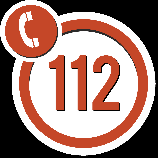                                               Единый телефон службы спасения 